                                                          بسمه تعالی                                                      پردیس فنی مهندسی شهید عباسپور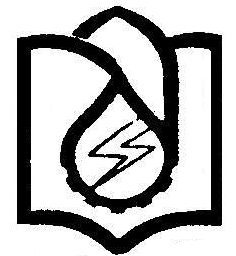 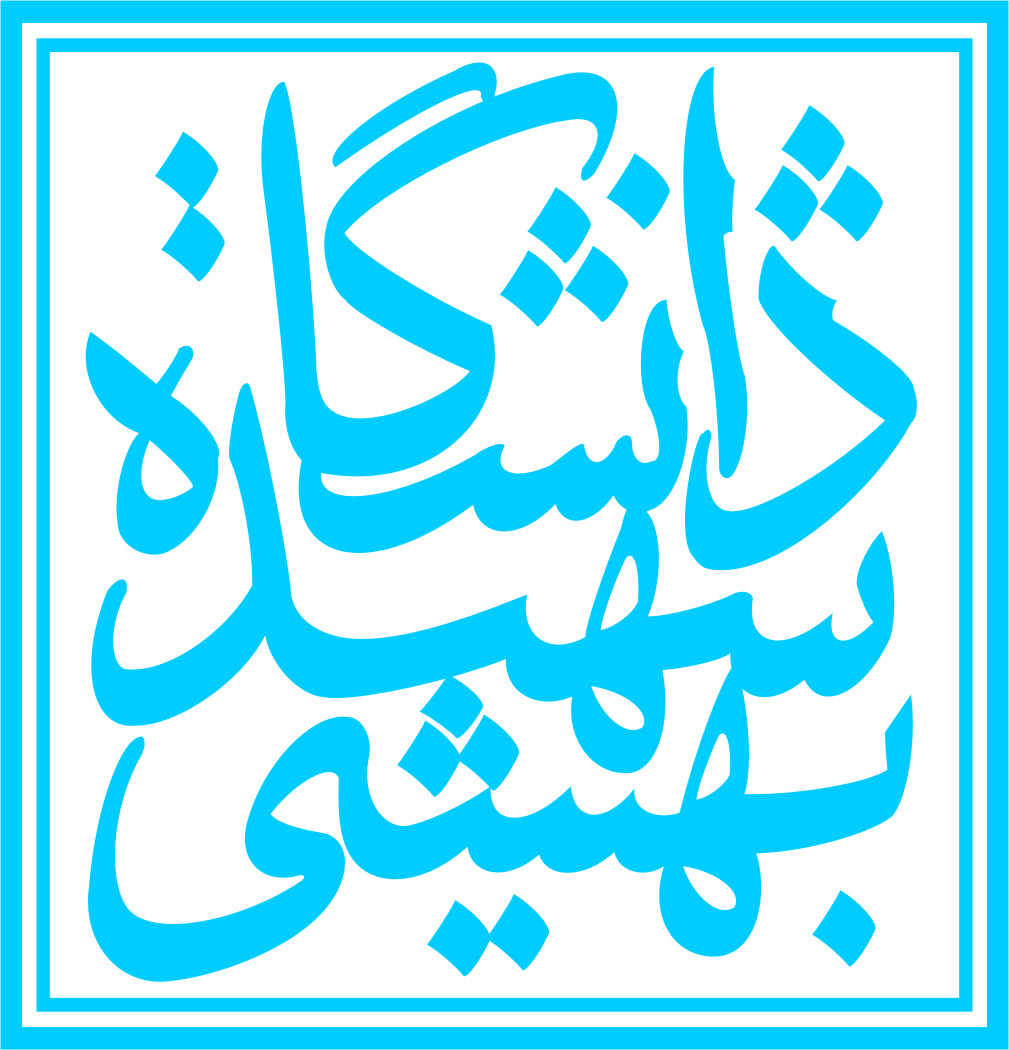 صورت جلسه دفاع از پیشنهاد پایان نامه (رساله) دکترانام و نام  خانوادگی دانشجو :				                               شماره دانشجویی : رشته : مهندسی برق                            گرایش  :                                              ورودی : عنوان رساله :استاد راهنما : استاد  مشاور : تاریخ دفاع : توصیه های هیات داوران و نتیجه دفاعیه :1.....................................................................................................................................................................................................................................................................................................................................................................................................................................................................................................................................................2.....................................................................................................................................................................................................................................................................................................................................................................................................................................................................................................................................................3.....................................................................................................................................................................................................................................................................................................................................................................................................................................................................................................................................................4.....................................................................................................................................................................................................................................................................................................................................................................................................................................................................................................................................................پیشنهاد پروپوزال(رساله دکترا):   الف – به صورت موجود با ذکر پیشنهادات مورد تصویب قرار میگیرد.   ب- به طور کامل مردود اعلام گشته و در نوبت بعدی دفاع گردد .   ج – پس از اصلاح و تایید استاد راهنما مورد قبول خواهد بود  .   د – پس از اصلاح  و تایید استاد راهنما ، بایستی به تایید کلیه داوران برسد .نام استاد راهنما و مشاور :	داور خارجی :	داور خارجی	داور داخلی :	داور داخلی :رونوشت : تحصیلات تکمیلی دانشگاه 			معاون آموزشی و تحصیلات  تکمیلی دانشکده								